Grade 5 Student Work Samples (ePAT #5) forRICAS Mathematics: Calibrating Expectations Using Existing Student Work Samples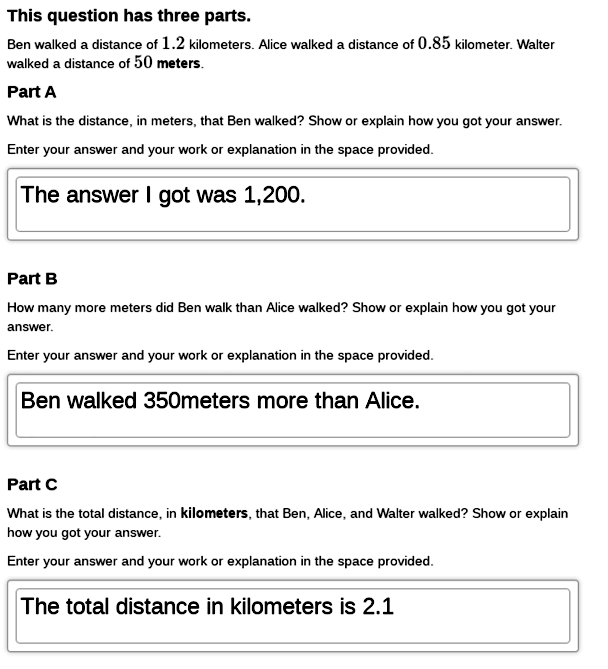 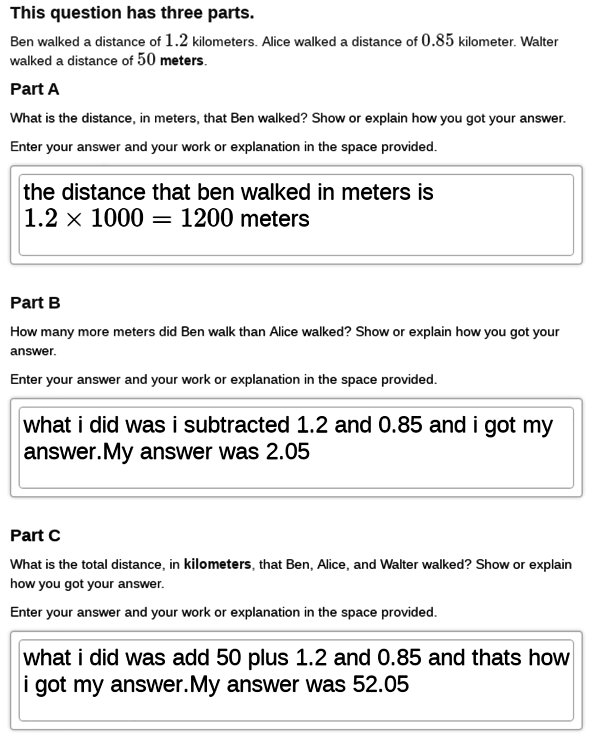 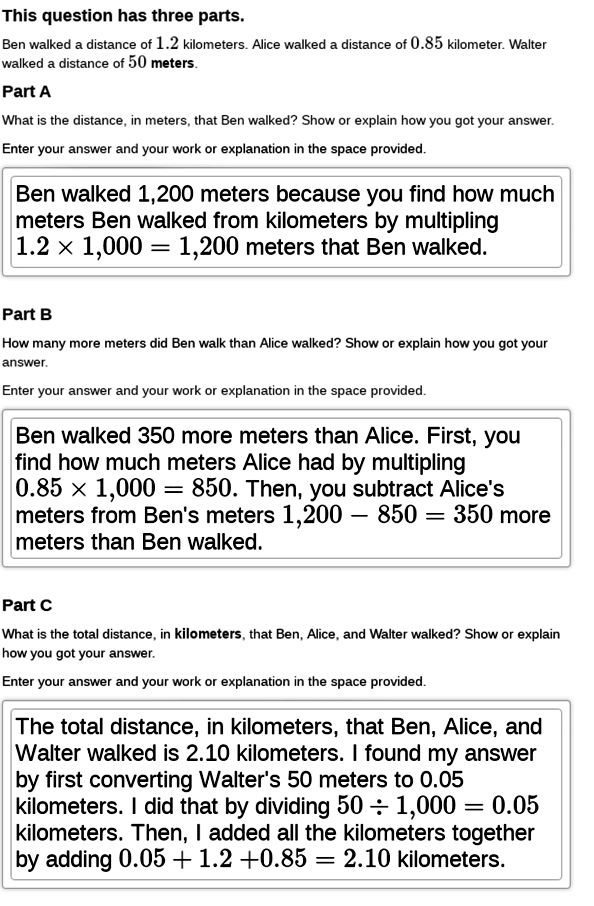 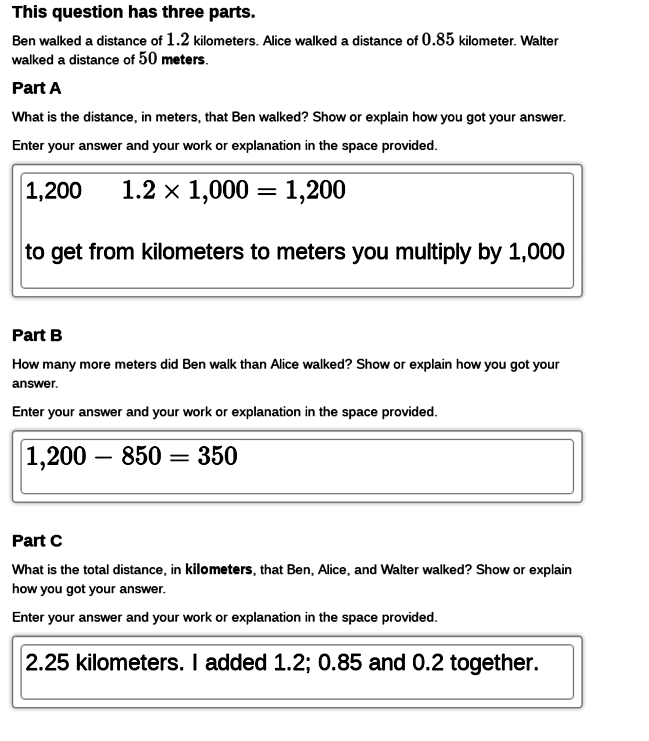 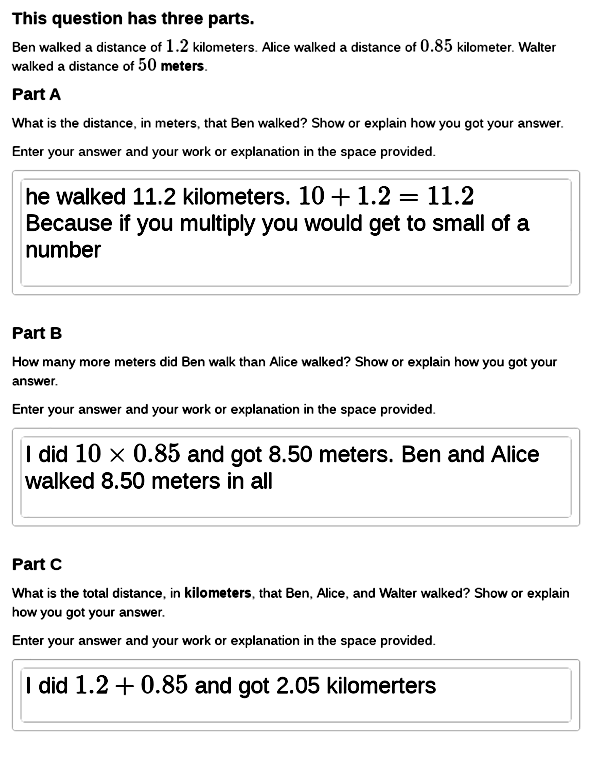 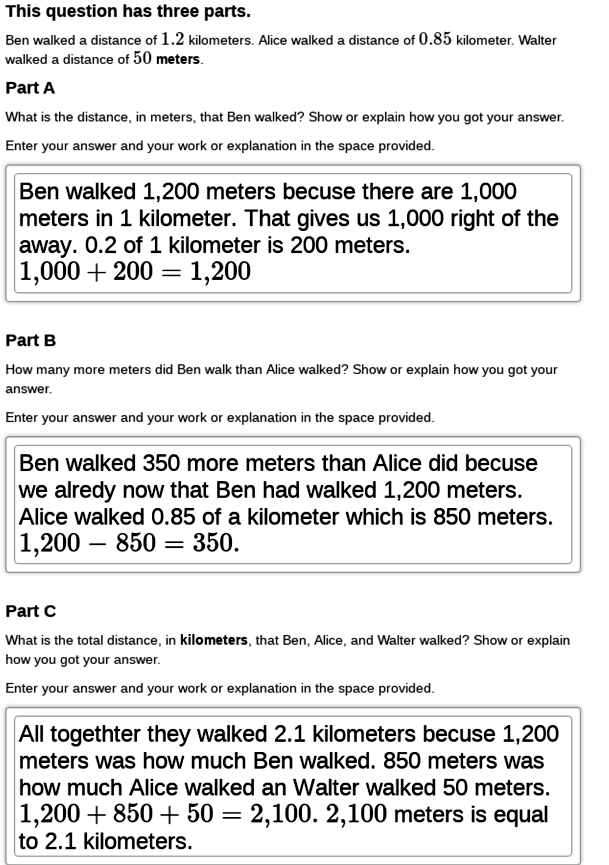 Sample ASample BSample CSample DSample ESample F